Publicado en México el 22/07/2024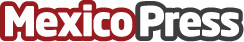 BBVA y Ectagono se unen por segundo año consecutivo para la conservación de la Tortuga CasquitoPor segundo año consecutivo, BBVA, en colaboración con Ectagono y Ríos Tarango, fortalece su compromiso con la conservación de la tortuga casquitoDatos de contacto:Silvana Becerra TavanoEctagono.com.mx+52 56 3325 7931Nota de prensa publicada en: https://www.mexicopress.com.mx/bbva-y-ectagono-se-unen-por-segundo-ano_1 Categorías: Nacional Ecología Solidaridad y cooperación Sostenibilidad http://www.mexicopress.com.mx